Доклад на тему:«Организация оценочной деятельности учителя» (1 слайд)1. ВведениеОценка как средство обеспечения качества образования предполагает вовлеченность в оценочную деятельность не только педагогов, но и самих учащихся с ОВЗ. Оценка не только дает возможность учащимся с ОВЗ освоить элементарные эффективные средства управления своей учебной деятельностью, но и способствует развитию самосознания, готовность выражать своё мнение, развитию готовности к самостоятельным поступкам и действиям. (2 слайд)Оценивание – это и процесс, и результат, который помогает учащимся увидеть сильные и слабые стороны выполняемой работы на уроке, вовремя скорректировать ее для достижения наилучшего результата. Результат оценивания – личностный рост ученика и достигнутое им индивидуальное качество знаний и уровень обученности.- Мне бы хотелось напомнить вам о том, что оценивание может осуществляться по разному:В виде количественного показателя:-отметка;-результаты теста в баллах.В виде качественного показателя-словесная оценка, высказывания о процессе и результате работы;-эмоциональная реакция.- Сейчас остановимся подробнее на трёх основных видах оценивания. (3 слайд)1) Диагностическое оценивание -  это определение начального уровня знаний учащихся. Оно обычно проводится в начале учебного года или на первом занятии изучения темы, учебного раздела, главы.2) Формативное (формирующее) оценивание – это целенаправленный непрерывный процесс наблюдения за учением ученика. Данный вид оценивания является чаще всего безотметочным оцениванием. Оно предполагает обратную связь учителя и ученика.Формативное оценивание:- используется в повседневной практике (поурочно, ежедневно);- применяется в форме, приемлемой как для учащихся, так и для учителя.3) Суммативное (итоговое) оценивание – предназначено для определения уровня знаний при завершении изучения темы, раздела или в определенный период времени (конец четверти, полугодия или года).- Мне бы хотелось более подробно рассмотреть формирующее оценивание и поделиться опытом использования некоторых приемов формирующего оценивания из своей практики. (слайд 4)Формирующее оценивание – это оценивание в процессе обучения, когда анализируются знания, умения, ценностные установки, а также поведение учащегося, устанавливается обратная связь учитель – ученик.Цели формирующего оценивания:• Улучшать качество учения, а не обеспечить основания для выставления отметок; • Создание непрерывной обратной связи.Преимущества ФО:обеспечение непрерывного контроля качества образовательных результатов;прогнозирование результатов учебной деятельности и их коррекция;выявление пробелов и восполнение их с наибольшей эффективностью;изменение межличностных отношений в классном коллективе.2. Презентация педагогического опыта Хочу поделиться опытом использования некоторых приемов формирующего оценивания из своей практики. Для развития навыков самостоятельности и совместной деятельности я стала использовать такие методы оценивания, как «Самооценивание и Взаимооценивание», которые дают ученикам возможность оценить собственный успех, свои мысли и учебу, и продумать способы их улучшения.(5 слайд) Начиная с 1-го класса использую приём «Светофор». Этот прием даёт возможность посылать учителю сигналы в реальном времени, по ходу урока. У детей для этого есть три карточки трёх цветов – красный, желтый, зеленый. Отвечая на вопрос учителя, получив задание, дети оценивают свои возможности и поднимают красную, жёлтую или зелёную карточку, сообщая о том, насколько им по силам предложенная задача. Зажигая вместе с детьми светофор в наиболее важных моментах урока, учитель может быстро сориентироваться и увидеть, готов ли класс или конкретный ученик продолжить движение, достигнуты ли ожидаемые результаты на данном этапе урока, реализованы ли цели урока.Прием «Солнышко» (6 слайд)Чаще всего использую данный приём на уроках математики. На карточках 3 «лица»: одно улыбается, второе нейтральное, третье грустное. После выполнения задания и сравнения с образцом ученик закрашивает то лицо, которое соответствует выполненной работе. При проверке учитель «зажигает лучики» и превращает в «солнышко» то «лицо», которому, по его мнению, соответствует работа. таким образом, формируется адекватная самооценка у учащихся.Прием «Неоконченных предложений» (7 слайд)Учитывая индивидуальные особенности младших школьников с ОВЗ, пришла к выводу, что ребенку еще трудно проводить анализ собственной деятельности, поэтому предлагаю  ребятам высказаться одним предложением, выбирая начало фразы на доске:Я узнал…Я научился…Мне было трудно….Я не понял….Проводя системную работу из урока в урок, наблюдала как повышается уровень оценочной деятельности детей. Если на первых этапах дети просто перечисляли основные навыки, которые они приобрели в ходе изучения определенной темы (Я узнал, что такое имя существительное), то в дальнейшем оценочные суждения стали более интересней (Я научился работать в группе. Мне было трудно оценить работу товарища…).Приём «Лесенка успеха» (8-9 слайд)Основной целью использования этого приема является формирование у учащихся способности к адекватной самооценке.1-я ступенька – ученик не понял новое знание, ничего не запомнил, у него осталось много вопросов; с самостоятельной работой на уроке не справился;2-я ступенька – у ученика остались вопросы по новой теме, в самостоятельной работе были допущены ошибки;3-я ступенька – ученик хорошо усвоил новое знание и может его рассказать, в самостоятельной работе ошибок не допустил.Для взаимооценивания творческих работ  учащихся ( на уроках изо и технологии) применяю приём  «Две звезды и желание». (10 слайд)  Когда учащиеся комментируют работы друг друга, они не оценивают работы, а определяют и указывают на два положительных момента – «две звезды» – и на один момент, который заслуживает доработки, – «желание».3. Заключение  Уважаемые коллеги, я познакомила вас с некоторыми приёмами формирующего оценивания. А их гораздо больше. Решила остановиться именно на этом виде оценивания, т.к. что такое диагностика и итоговое оценивание мы с вами все прекрасно знаем, а вот оценивание непосредственно на каждом уроке, на мой взгляд наиболее интересно для учащихся. Нельзя сказать, что в результате формирующего оценивания уровень качества повысился на сто процентов. Нет. Зато в глазах детей я увидела искорку желания учиться, интерес к уроку, позитивное отношение друг к другу.Завершить свое выступление хотелось бы словами писателя, педагога Любови Рафаиловны Кабо «От писателя остаются книги, от художника - картины. От каждого яркого, думающего учителя остается его неповторимый опыт…» (11 слайд)Спасибо за внимание!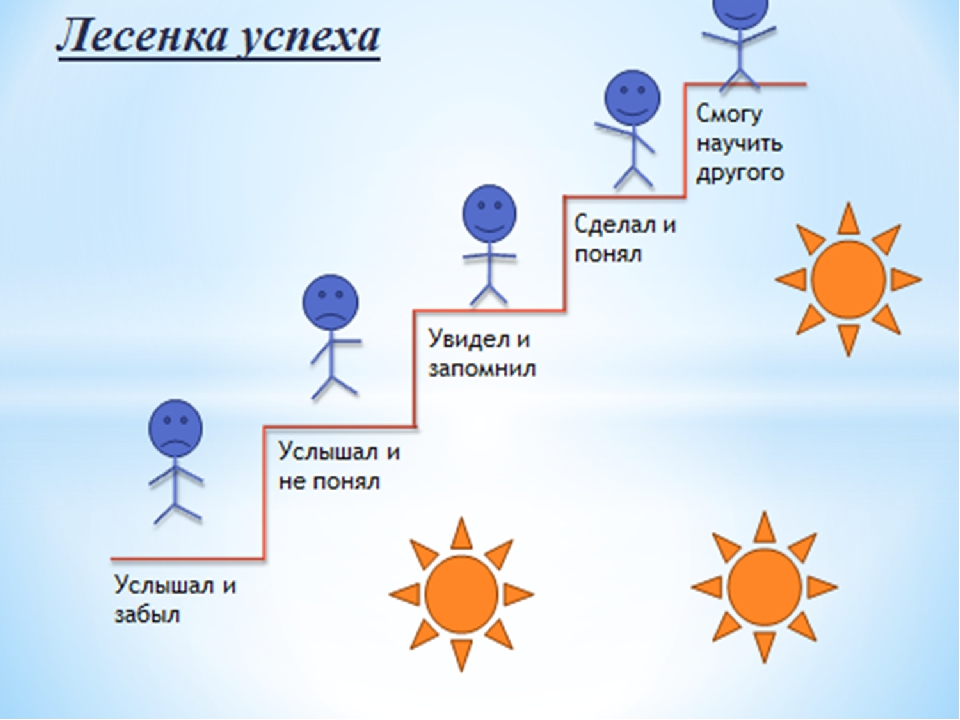 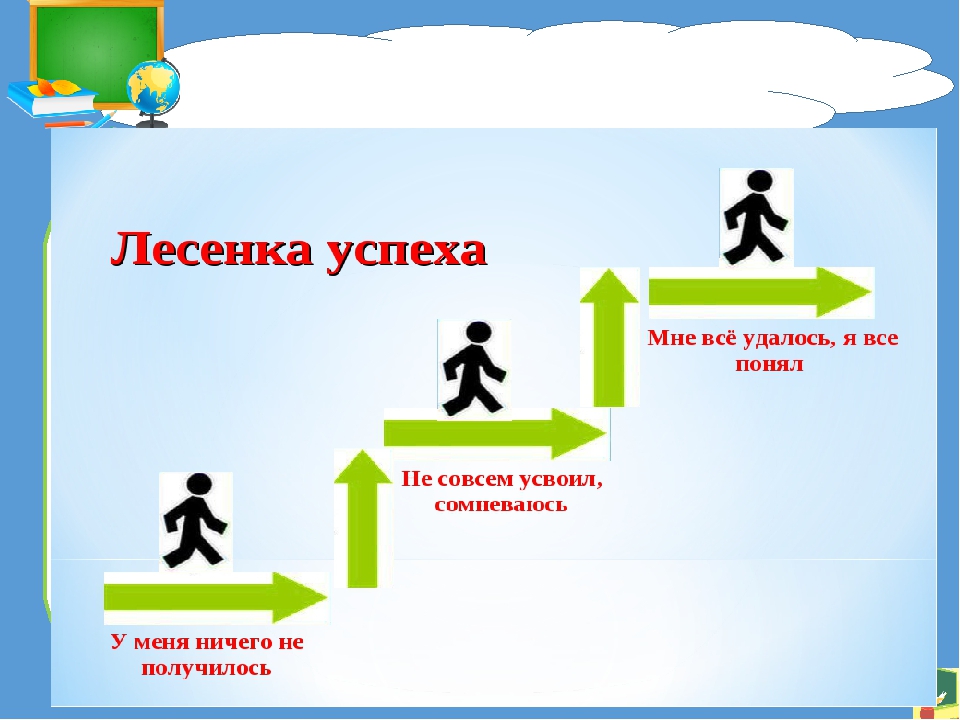 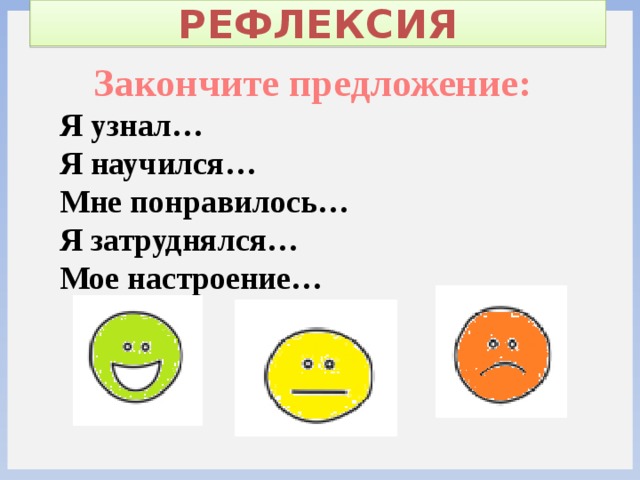 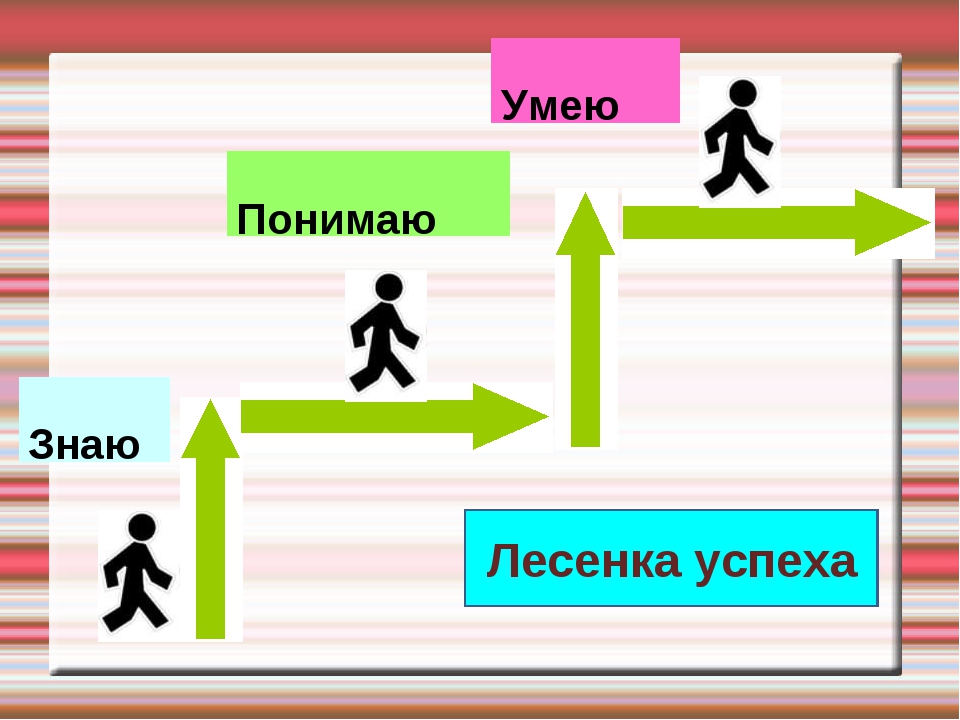 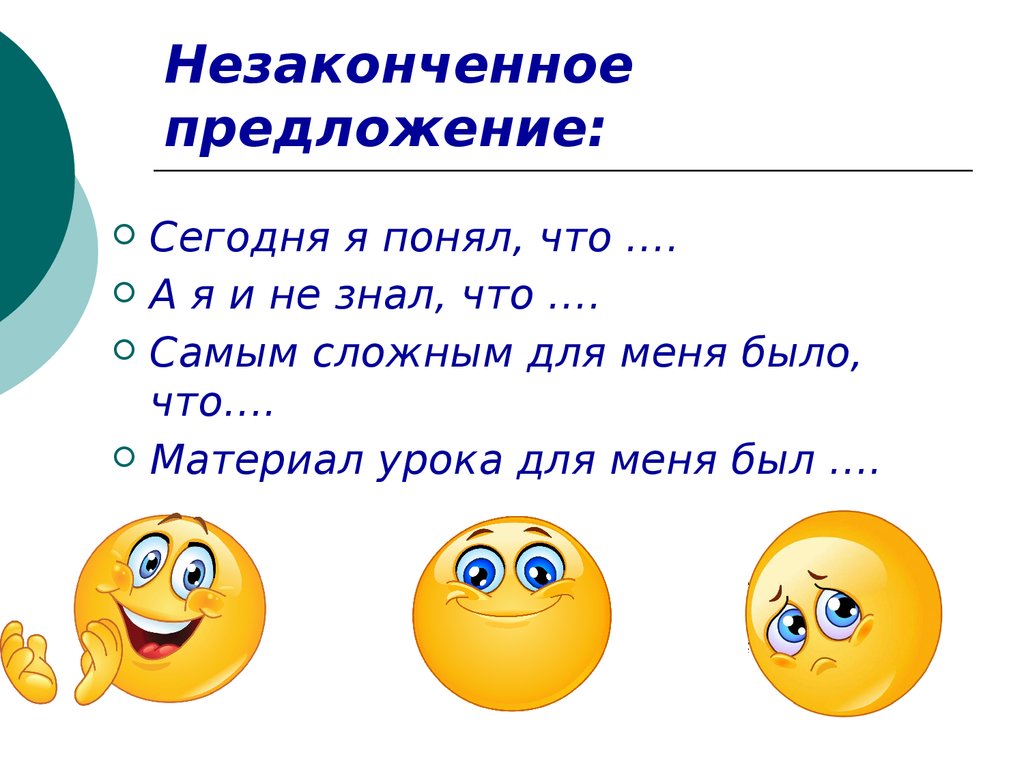 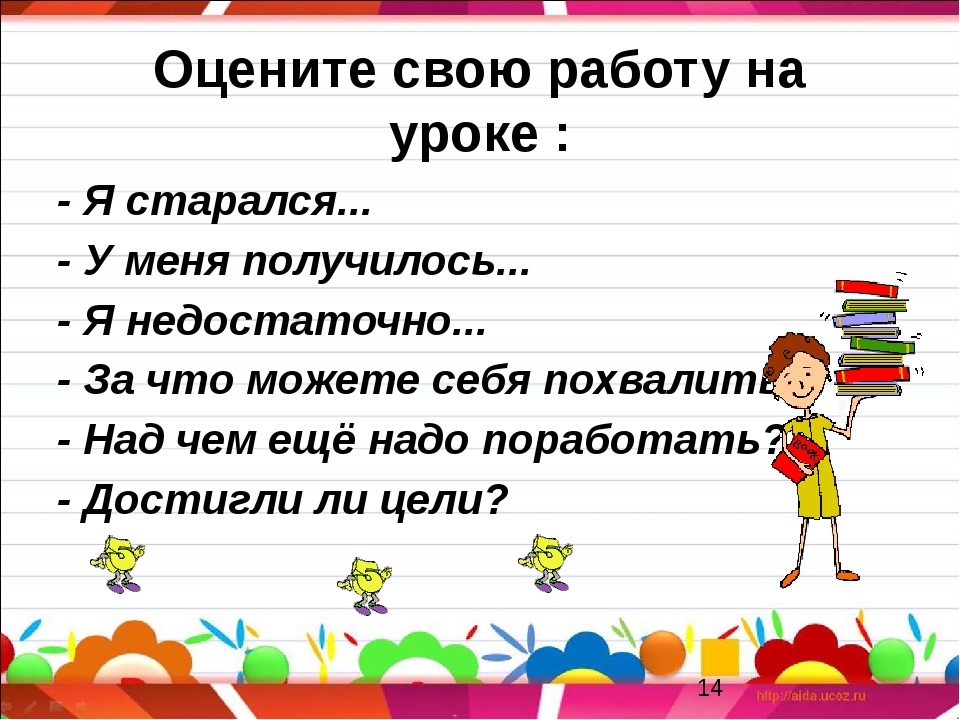 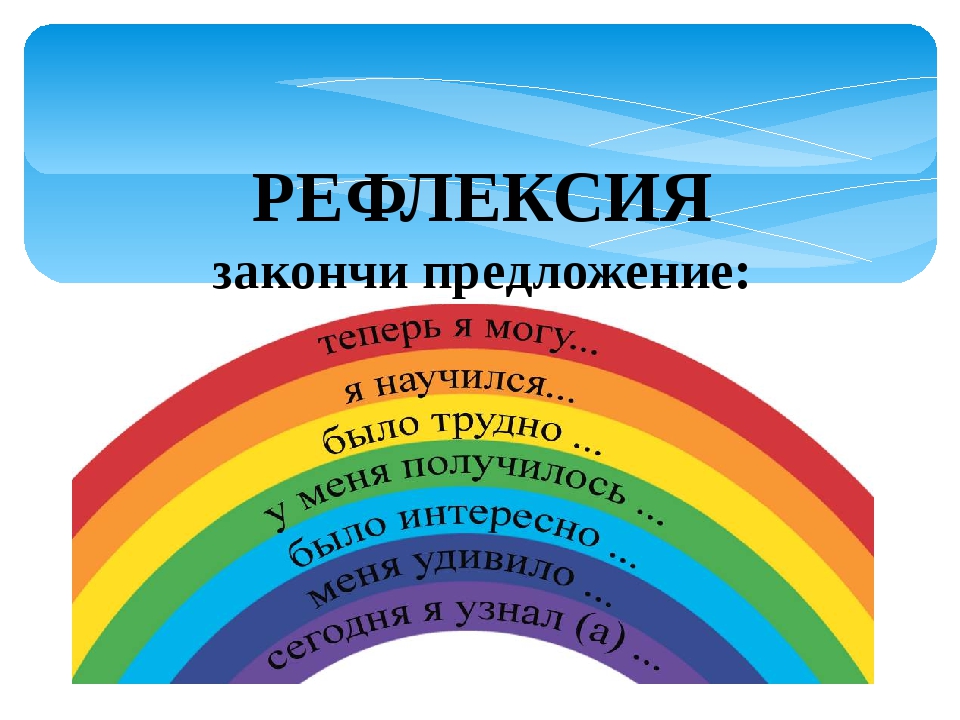 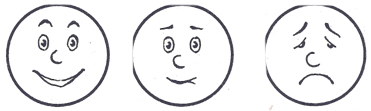 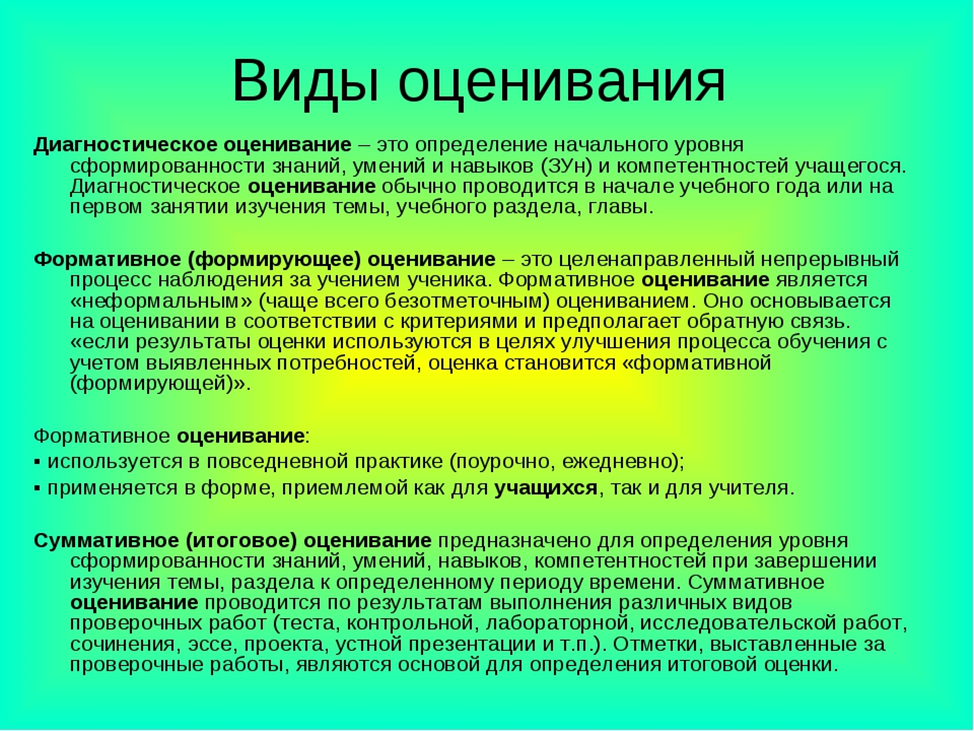 